Н А К А З11.03.2015							     				№ 86   Відповідно до частини третьої статті 40 Закону України «Про загальну середню освіту», наказу Міністерства освіти і науки України від 30.01.2015 № 67 «Про затвердження Порядку державної атестації дошкільних, загальноосвітніх, позашкільних навчальних закладів», зареєстрованого в Міністерстві юстиції України 14 лютого 2015 року  за № 173/26618, наказу Департаменту науки освіти і Харківської обласної державної адміністрації від 06.03.2015 №97 «Про скасування атестаційної експертизи навчальних закладів Харківської області у березні-квітні 2015 року», з метою урегулювання питань, пов’язаних із державною атестацією навчальних закладівНАКАЗУЮ:1.  Провести   в термін з 06 квітня 2015 року по 20 квітня 2015 року державну атестацію  Харківської   гімназії  № 1 Харківської міської ради Харківської області.   2. Провести атестаційну експертизу  безпосередньо у навчальному закладі з 06.04.2015 року по 10.04.2015 року.     3. Створити для проведення державної атестації атестаційну комісію (додаток 1).4. Заступнику голови атестаційної комісії Ліпейку Володимиру Івановичу:4.1. Підготувати та подати на затвердження робочу програму атестаційної експертизи  навчального закладу до 13 березня 2015 року.4.2. Після затвердження робочої програми довести її до відома керівника навчального закладу та забезпечити виконання.4.3. Надати аргументований висновок щодо результатів атестаційної експертизи та вмотивовані конкретні рекомендації для навчального закладу щодо підвищення якості освітніх послуг. 20.04.20154.4.  Організувати проведення  засідання атестаційної комісії щодо прийняття рішення про визначення навчального закладу атестованим чи неатестованим. 28.04.2015 о 15.00 4.5. Підготувати проект наказу про результати державної атестації навчального закладу, у день проведення засідання.4.6. Зібрати та підготувати інформацію від органу управління освітою щодо створення ним умов для забезпечення функціонування навчального закладуДо 01.04.20155. Директору Харківської гімназії № 1 Харківської міської ради Харківської області  Григорьєвій Т.В.:Довести до відома трудового колективу, батьківської громади робочу програму атестаційної експертизи  навчального закладу до 16 березня 2015 року. Забезпечити належні умови для роботи експертної комісії під час проведення атестації закладу.З 06.04.2015  по 10.04.2015Презентувати діяльність навчального закладу.06.04.20155.3. Взяти участь у засіданні атестаційної комісії.28.04.2015 о 15.00 Контроль за виконанням наказу залишаю за собою.Начальник управління 						                Т.В.КуценкоЗ наказом від 11.03.2015 №86 «Про проведення атестаційної експертизи Харківської гімназії №1 Харківської міської ради Харківської області» ознайомлені:Ліпейко В.І.Настенко І.В.	Лихольот І.В. Марадудіна А.А.Коваленко Т.М.Петришена О.М.Губарєва І.Д.Лустенко С.І.Москалець Л.Г.Мартинова Н.В.Прибиловська Н.В.Назарова О.В.Лустенко		                                                           Додаток 1 	                                                  до наказу  управління освіти                                                                       від 11.03.2015 № 86Склад експертної комісії для проведення атестаційної експертизи Харківської гімназії № 1 Харківської міської ради Харківської області 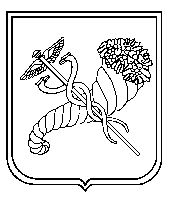 Про    проведення    державної атестаціїХарківської   гімназії № 1 Харківської міської ради Харківської областіГолова експертної комісії:Голова експертної комісії:Куценко Тетяна ВолодимирівнаНачальник управління освіти адміністрації Київського району Харківської міської радиЗаступник голови експертної комісії:Заступник голови експертної комісії:Ліпейко Володимир ІвановичЗаступник начальника управління освіти адміністрації Київського району Харківської міської радиЧлени експертної комісії:Члени експертної комісії:Настенко Ірина ВасилівнаДиректор методичного центру управління освіти адміністрації Київського району Харківської міської радиЛихольот Ігор ВолодимировичНачальник господарчої групи управління освіти адміністрації Київського району Харківської міської радиМарадудіна Алла АнатоліївнаГоловний бухгалтер управління освіти адміністрації Київського району Харківської міської радиКоваленко Тетяна МатвіївнаЗавідувач відділом психологічної та соціальної роботи методичного центру управління освітиГубарєва Інна ДмитрівнаГоловний спеціаліст управління освіти адміністрації Київського району Харківської міської радиПетришена Оксана МиколаївнаГоловний спеціаліст управління освіти адміністрації Київського району Харківської міської радиЛустенко Світлана ІванівнаГоловний спеціаліст управління освіти адміністрації Київського району Харківської міської радиМоскалець Любов ГригорівнаМетодист методичного центру управління освіти адміністрації Київського району Харківської міської радиМартинова Надія ВасилівнаГолова районного профспілкового комітетуПрибиловська Наталія ВасилівнаЧлен колегії управління освіти адміністрації Київського районуНазарова Ольга ВолодимирівнаДиректор комунального закладу «Харківська загальноосвітня школа І-ІІІ ступенів №158 Харківської міської ради Харківської області»Представник  батьківського комітету Харківської гімназії  № 1 Харківської міської ради Харківської області (за згодою)Представник Департаменту освіти Харківської міської ради (за згодою)